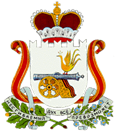 СОВЕТ ДЕПУТАТОВ ПИОНЕРСКОГО СЕЛЬСКОГО ПОСЕЛЕНИЯСМОЛЕНСКОГО РАЙОНА СМОЛЕНСКОЙ ОБЛАСТИРЕШЕНИЕот 27.04.2017года                                               № 8О внесении изменений в положениео земельном налоге на территории Пионерского сельского поселения Смоленскогорайона Смоленской области утверждённое решениемСовета депутатов Пионерского сельского поселения Смоленского района Смоленской области от 24.11.2016г №40На основании Федерального закона от 23.11.2015 г. № 320-ФЗ «О внесении изменений в часть вторую Налогового кодекса Российской Федерации», Федерального закона № 131-ФЗ «Об общих принципах организации местного самоуправления в Российской Федерации», Устава Пионерского сельского поселения Смоленского района Смоленской области,  Совет депутатов Пионерского сельского поселения Смоленского района Смоленской области РЕШИЛ: 1. Внести   в положение о земельном налоге на территории Пионерского сельского поселения Смоленского района Смоленской области, утверждённое решением Совета депутатов Пионерского сельского поселения Смоленского района Смоленской области от 24.11.2016г №40 следующие изменения:  статью 9. Налоговые льготы дополнить п.7 следующего содержания: 7)государственные бюджетные учреждения, созданные Смоленской областью в целях распоряжения объектами государственной собственности Смоленской области»2.  Опубликовать данное решение в газете "Сельская правда» и на официальном сайте администрации Пионерского сельского поселения.3. Данное решение применить к правоотношениям с 1 января 2017 года.Глава муниципального образованияПионерского сельского поселенияСмоленского района смоленской области                                    Е.А.Рыбакова